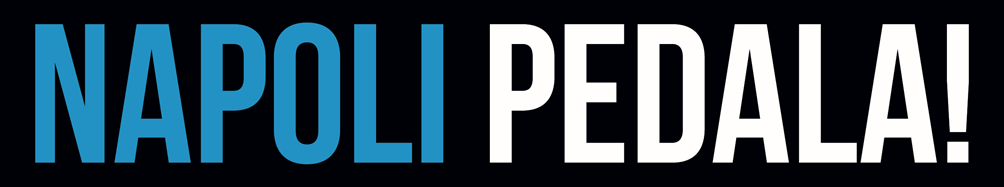 Scheda ISCRIZIONE Atleta All’Associazione Sportiva Dilettantistica Napoli Pedala RICHIESTA TESSERA ATLETA ANNO 2021/22 Io sottoscritto  : ..................... ...................... ................................................................ Genitore / Tutore... di : Cognome  ................................. Nome .............................................................. nato a ...................................... prov. .......... il .................. ...cod. fiscale .................................................. e   r e s i d e n t e  i n  . . . . . . . . . . . . . . . . . . . . . . . . . . . . . . . . . . . . . . . . . . . . . . . . . . . . . . . . . . . . . . . . .  c . a . p .  . . . . . . . . . . . . . . . . . . Prov. .................................... in via/ piazza ........................................................................tel..........................cell......................... email  ....................................@.................................... di  professione  ............................................ altro : ........................................................................................................................................... Con la presente chiedo l’iscrizione di .................................................. al a.s.d. Napoli Pedala quale atleta, assumendo in proprio  tutte  le responsabilità  che ne derivano e nel rispetto dello statuto dell’associazione, dello statuto dell’FCI e di quanto previsto dalle norme e nel rispetto del vincolo previsto per gli atleti nella Società. La firma sulla richiesta tesseramento è parte integrante della presente richiesta. Data : ..................................... Firma : ............................................................ A tale scopo si allegano:  - Documento Identità o Certificato di residenza / Autocertificazione - Copia Codice Fiscale - Fotografia f.to digitale - Copia tessera sanitaria - Certificato Medico (Certificato Medico Sportivo attività agonistica) annuale L’assenza di certificato medico valido preclude il tesseramento e la partecipazione a tutte le attività sportive Si DICHIARA - di essere a conoscenza di quanto descritto nella presente domanda per conto di chi richiede e di chi ne fa le veci, di conoscere lo statuto dell’associazione, con riferimento ai diritti e doveri dell’associato; - di partecipare in forma economica versando la quota di associazione e di partecipazione per lo svolgimento  delle attività  previste dallo statuto  e che il mancato  versamento della stessa fa decadere il diritto a socio, nelle forme previste dallo statuto; - di conoscere le norme e il regolamento dalla Federazione Ciclistica Italiana cui faccio richiesta. Per espressa accettazione Data ...................................... Firma ……………………………………………. Il presente modulo, compilato e firmato, per la sua validità dovrà essere consegnato in originale di persona alla Società per esplicita autorizzazione all’iscrizione.